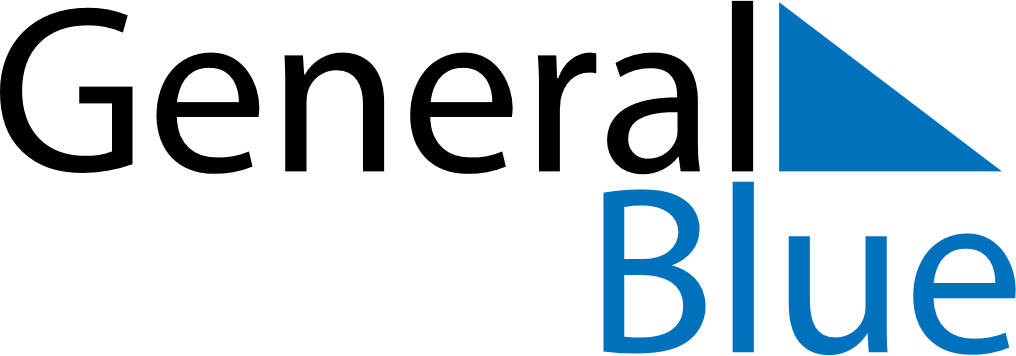 March 2018March 2018March 2018March 2018HungaryHungaryHungaryMondayTuesdayWednesdayThursdayFridaySaturdaySaturdaySunday1233456789101011International Women’s Day1213141516171718National Day192021222324242526272829303131